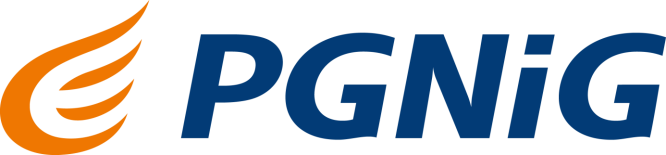 SPECYFIKACJA ISTOTNYCH                                              WARUNKÓW ZAMOWIENIA 
w postępowaniu o udzielenie zamówienia niepublicznego prowadzonego w trybie przetargu nieograniczonegotytuł zamówienia:„Obsługa serwisowa agregatów prądotwórczych”Tarnów   dnia 27.02.2018 r.Szanowni Państwo,W imieniu Zamawiającego, PGNiG Obrót Detaliczny sp. z o. o. zapraszamy Państwa do wzięcia udziału w przetargu nieograniczonym na „Obsługę serwisowa agregatów prądotwórczych”.ZAGADANIENIA FORMALNEInformacje ogólneNazwa i adres Zamawiającego: PGNiG Obrót Detaliczny sp. z o.o.ul. Jana Kazimierza 3, 01-248 WarszawaNIP: 5272706082REGON 147003421KRS 0000488778, Sąd Rejonowy dla m.st. W-wy XII Wydział GospodarczyKapitał zakładowy: 600 050 000 złOpis przedmiotu zamówienia:Coroczny wiosenny przegląd techniczny agregatów prądotwórczych obejmujący wymianę wszystkich materiałów eksploatacyjnych.	Wykaz agregatów:AGREGAT PRĄDOTWÓRCZY WATER JD 50/338/05AGREGAT PRĄDOTWÓRCZY PEXPOOL PLUS QP25AGREGAT PRĄDOTWÓRCZY AKMEL MASTER G60Zakres prac serwisowych, harmonogram oraz lokalizacja urządzeń: Złącznik nr 2	Osoba do kontaktu w sprawie zamówienia:  	- Pan Piotr Kaczor  tel. kom. 665-611-352 , e-mail: piotr.kaczor@pgnig.plWarunki realizacji przedmiotu zamówienia określone zostały w projekcie umowy stanowiącym załącznik do SIWZ.Termin realizacji zamówienia: do ustalenia z zamawiającym.Niniejsze postępowanie o udzielenie zamówienia niepublicznego prowadzone jest w trybie Przetargu nieograniczonego w oparciu o wewnętrzne regulacje Zamawiającego i nie podlega ustawie Prawo zamówień publicznych.Postępowanie może zostać unieważnione bez podania przyczyny na każdym etapie.Wykonawcy nie przysługują żadne roszczenia z tytułu unieważnienia postępowania. Zamawiający zastrzega sobie możliwość dokonania zmian lub odwołania warunków zawartych w niniejszej SIWZ. W przypadku wprowadzenia zmian Zamawiający zamieści informacje o ich dokonaniu na stronie internetowej, na której dostępna jest SIWZ. Każda zmiana staje się wiążąca od chwili opublikowania informacji o jej dokonaniu.Zamawiający: nie dopuszcza składanie ofert częściowych;nie dopuszcza składania ofert wariantowych;nie przewiduje udzielenia zamówień uzupełniających;Warunki udziału w postępowaniuO udzielenie zamówienia może ubiegać się Wykonawca, który:posiada uprawnienia do wykonywania określonej działalności lub czynności, jeżeli przepisy prawa nakładają obowiązek posiadania takich uprawnień;posiada niezbędną wiedzę i doświadczenie oraz dysponuje potencjałem technicznym;dysponuje osobami zdolnymi do wykonania zamówienia;znajduje się w sytuacji ekonomicznej i finansowej zapewniającej wykonanie zamówienia;Z postępowania o udzielenie zamówienia wyklucza się:Wykonawców, którzy w ciągu ostatnich trzech lat przed wszczęciem postępowania wyrządzili szkodę PGNiG Obrót Detaliczny sp. z o.o. lub innym podmiotom z Grupy Kapitałowej PGNiG (status podmiotu oceniamy według daty wyrządzenia szkody), nie wykonując zamówienia lub wykonując je nienależycie, a szkoda ta nie została dobrowolnie naprawiona do dnia wszczęcia postępowania, chyba że niewykonanie lub nienależyte wykonanie jest następstwem okoliczności, za które Wykonawca nie ponosi odpowiedzialności, Wykonawców, w stosunku do których otwarto likwidację lub ogłoszono upadłość,
z wyjątkiem Wykonawców, którzy po ogłoszeniu upadłości zawarli układ zatwierdzony prawomocnym postanowieniem sądu, o ile układ nie przewiduje zaspokojenia wierzycieli poprzez likwidację majątku upadłego, Wykonawców będących osobami fizycznymi, których prawomocnie skazano za
przestępstwo popełnione w związku z postępowaniem o udzielenie zamówienia lub inne przestępstwo popełnione w celu osiągnięcia korzyści majątkowych, Wykonawców będących spółkami prawa handlowego, których odpowiednio
urzędujących członków władz zarządzających, wspólników, partnerów, komplementariuszy, prawomocnie skazano za przestępstwo popełnione w związku 
z postępowaniem o udzielenie zamówienia lub inne przestępstwo popełnione w celu osiągnięcia korzyści majątkowych, Wykonawców którzy złożyli nieprawdziwe informacje mające wpływ na wynik prowadzonego postępowaniaZamawiający powiadomi Wykonawcę o wykluczeniu z postępowania. Ofertę Wykonawcy wykluczonego uznaje się za odrzuconą.Odrzuceniu podlega oferta, która:nie spełnia wymagań określonych w SIWZ, zawiera błędy w obliczeniu ceny,zawiera rażąco niską cenę w stosunku do przedmiotu zamówienia,Wykonawca w terminie 3 dni od dnia otrzymania drogą elektroniczną zawiadomienia nie wyraził zgody na poprawienie omyłki polegającej na niezgodności treści oferty 
z wymaganiami Zamawiającego,jest nieważna na podstawie odrębnych przepisów, została złożona przez Wykonawcę podlegającego wykluczeniu.Zamawiający zawiadomi Wykonawcę o odrzuceniu oferty.Oferta i jej zawartość                   Wykonawca może złożyć tylko jedną ofertę. Ofertę należy złożyć w języku polskim w formie pisemnej pod rygorem nieważności.Wykonawca zobowiązany jest wypełnić załączony „formularz ofertowy”. Oferta winna zawierać ceny netto i brutto. W ofercie należy podać również okres gwarancji (nie może być krótszy niż 12 miesięcy).                Ofertę należy złożyć, w nieprzejrzystej i zamkniętej kopercie lub opakowaniu, nie później niż do dnia 29.06.2018r. r. do godz. 12.00 i dostarczyć na następujący adres:  PGNiG Obrót Detaliczny sp. z o.o.ul. Wita Stwosza 733-100  Tarnów, pok. 015Oferta powinna być opisana w następujący sposób: Oferta na „Obsługa serwisowa agregatów prądotwórczych”Nie otwierać przed dniem 29.06.2018r. godz. 12.00Należy również podać adres Wykonawcy w celu rejestracji oferty oraz jej zwrócenia bez otwierania w przypadku złożenia oferty po terminie.Jeżeli oferta zostanie złożona w inny sposób niż wyżej opisany, Zamawiający nie bierze odpowiedzialności za nieprawidłowe skierowanie czy przedwczesne lub przypadkowe otwarcie oferty. Wykonawca może, przed upływem terminu składania ofert, zmienić lub wycofać ofertę. 
W przypadku zmiany oferty należy ją opisać adnotacją: Oferta zmieniona lub Oferta wycofana.Otwarcie ofert odbędzie się dnia 29.06.2018 r. o godz. 12.30 w siedzibie Zamawiającego przy ul. Wita Stwosza 7 w Tarnowie. Otwarcie ofert jest niejawne.Termin związania ofertą: 60 dni. Bieg terminu rozpoczyna się wraz z upływem terminu składania ofert. PGNiG Obrót Detaliczny sp. z o.o. zastrzega sobie możliwość wnioskowania o przedłużenie terminu związania ofertą o kolejne 30 dni.W przypadku gdy wpłyną oferty o tej samej cenie uniemożliwiające wybór najkorzystniejszej oferty, Zamawiający wzywa Wykonawców do złożenia w terminie określonym przez Zamawiającego ofert dodatkowych. Wykonawcy składający oferty dodatkowe nie mogą zaoferować cen wyższych, niż zaoferowane w złożonych wcześniej ofertach.Zamawiający może poprawić w treści oferty oczywiste omyłki pisarskie, oczywiste omyłki rachunkowe oraz inne omyłki polegające na niezgodności oferty z wymaganiami Zamawiającego, niepowodujące istotnych zmian w treści ofert - niezwłocznie zawiadamiając 
o tym Wykonawcę, którego oferta została poprawiona.Kryteria ocenyKryteria oceny oferty: Przy wyborze oferty najkorzystniejszej Zamawiający będzie kierował się kryteriami określonymi w pkt 4.1.Warunki realizacji zamówieniaZ wybranym w wyniku przeprowadzenia postępowania Wykonawcą zostanie podpisana Umowa zgodna z projektem stanowiącym Załącznik do SIWZ.Umowa zostanie zawarta z chwilą podpisania jej przez Zamawiającego i Wykonawcę, a nie 
z chwilą zawiadomienia Wykonawcy o wyborze jego oferty.Informacja o sposobie komunikacji Osobą uprawnioną do kontaktu ze strony Zamawiającego jest: Piotr KaczorTel:  14 63 23 823, lub 665-611-352E-mail: piotr.kaczor@pgnig.plw godz. 8:00 – 15:00 (pn.- pt.)Informacje dodatkoweW kwestiach nieuregulowanych w SIWZ stosuje się przepisy Kodeksu cywilnego.ZałącznikiW załączeniu: 1) projekt umowy 2) Wykaz agregatów wraz z lokalizacjami oraz zakresem prac serwisowych 3)	formularz ofertowyFORMULARZ OFERTOWYPGNiG Obrót Detaliczny sp. z o.o.ul. Jana Kazimierza 3,01-248 WarszawaO F E R T ANawiązując do SIWZ dot. postępowania na: „Obsługa serwisowa agregatów prądotwórczych” My niżej podpisani działając w imieniu i na rzecz:………………………………………………………………………………………………………………….……(nazwa (firma) i dokładny adres Wykonawcy/Wykonawców wspólnie ubiegających się o zamówienie)Oferujemy następującą cenę za wykonanie całości przedmiotu zamówienia:  …………… zł netto(cena uwzględniająca wszystkie koszty w tym montażu)                                           .………….. zł brutto                                                                                                                w tym VAT: …….…….. złUdzielony okres gwarancji …............................ (min. 2 lata)Oświadczamy, że:Zapoznaliśmy się z treścią SIWZ oraz projektem Umowy  i przyjmujemy je bez zastrzeżeń.Zdobyliśmy konieczne informacje potrzebne do prawidłowego przygotowania oferty.Zobowiązujemy się do wykonania zamówienia na warunkach i zasadach określonych 
w SIWZ przez Zamawiającego.Akceptujemy wskazany w SIWZ XX dniowy termin związania ofertą, w razie wybrania naszej oferty zobowiązujemy się do podpisania Umowy na warunkach zawartych w SIWZ w miejscu i terminie wskazanym przez Zamawiającego.Oświadczamy, że w przypadku gdy realizacja prac będzie wymagała udziału podwykonawców, będziemy w pełni odpowiedzialni za działania lub uchybienia każdego podwykonawcy, tak jakby to były nasze działania lub uchybienia.Wszelką korespondencję dotyczącą niniejszej oferty należy kierować na:Lp.KryteriumZnaczenie waga %Opis metody przyznawania punktów1.Cena netto za przedmiot zamówienia100%(maks. 100 pkt)(najniższa cena netto spośród złożonych ofert / cena netto badanej oferty) x 100 pktDane WykonawcyAdres Wykonawcy: kod, miejscowość ulica, nr lokaluNr telefonu: Nr faksu:E-mail:REGON:NIP: Imię i nazwisko Nazwa podmiotuAdresNr faksNr telefonuAdres e-mailImię i nazwisko osoby uprawnionej do występowania w obrocie prawnym lub posiadającej pełnomocnictwo (czytelnie)Podpis osoby uprawnionejMiejscowość i data